	Österreichisches Umweltzeichen	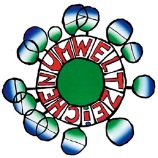 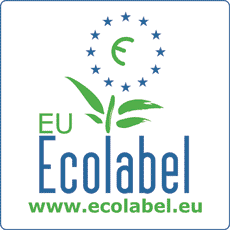 Bestätigung für ein PRODUKTDERIVAT
im Bereich Wasch- und Reinigungsmittel
Basis eines „Produktderivats“ ist ein bereits ausgezeichnetes Produkt. Bitte je Produkt ausfüllen.Anmerkung zum Bearbeiten des Formulars: grau hinterlegte Formularfelder können mittels „Maus“ oder „Tab-Taste“ angesteuert und Kästchen können angekreuzt werden; die Textzeilen werden beim Ausfüllen automatisch länger.
Firma (Reinigungsmittelsproduzent), Anschrift     ,      , UID-Nr.     Telefon	E-Mail	Zuständige/r Bearbeiter/inFalls das Produkt von einer anderen Firma vertrieben wird, geben Sie diese bitte an:      ,Name des Basisproduktes (bereits mit einem Umweltzeichen zertifiziert):
Name und UW-Nr. bzw. Ecolabel-Registriernummer: Name des Produktderivates (noch nicht mit dem Umweltzeichen zertifiziert):1 Reine Namensänderung?                                                          ja	 nein
Falls „nein“: Beilage von Seite 2 und Bestätigung durch eine Prüfstelle nötig.
1A Entspricht die Deklaration auf der Verpackung weiterhin 
den Umweltzeichen-Kriterien?                                                   ja	 nein
Beilage des Sujets der Verpackung und des Etiketts:      		      	 ,           	  	      		Datum			Name & Position 		          Unterschrift & FirmenstempelZur Vorlage bei der Prüfstelle bei 2 Änderungen der Rezeptur und/oder Verpackung und/oder Rohstofflieferanten:Angabe der Änderungen beim Produktderivat 	3  Hat die Rezepturänderung relevanten Einfluss auf 
das kritische Verdünnungsvolumen (CDV)?                          ja	 nein4  Hat die Rezepturänderung Einfluss auf die 
Gebrauchstauglichkeit (Produktleistung)?                             ja	 nein5  Hat sich die Verpackung geändert?                                     ja	 neinZu den genannten Änderungen muss ein Zusatzgutachten der Prüfstelle beigelegt werden.      	 ,           	  	      
Datum	                         Name & Position                         	          Unterschrift & Firmenstempel	geänderte Inhaltstoff(e) odergeänderte Konzentrationen
von Inhaltstoffenodergeänderte BezugsquellenNOTWENDIGE DATEN, BESTÄTIGUNGEN UND BEILAGEN:Name, CAS-Nummer, DID-Nr. oder entsprechende AW / TW / SW-Werte 
siehe aktuelle DID-Liste: http://ec.europa.eu/environment/ecolabel/product/pg_did_list_en.htm
sowie jeweils aktuelles Sicherheitsdatenblatt, neue CDV-Berechnung (Punkt 3)
und Formular Lieferantenbestätigungen bezüglich R-Sätze und Inhaltsstoffe
(AW = Abbauwert, TW = Toxizitätswert (chronisch); SW = Sicherheitswert)neue CDV-Berechnung (siehe Punkt 3)Name des neuen Rohstofflieferanten, Herstellerklärung und aktuelles Sicherheitsdatenblattz. B. Farbstoff(e)       z. B. Duftstoff(e)       z. B. weitere Stoffe